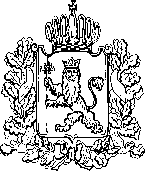 АДМИНИСТРАЦИЯ ВЛАДИМИРСКОЙ ОБЛАСТИПРАВЛЕНИЕ ДЕПАРТАМЕНТА ЦЕН И ТАРИФОВПОСТАНОВЛЕНИЕ29.11.2016						                                      № 40/7Об утверждении производственной программы и установлении тарифовна горячую водуВ соответствии с Федеральным законом от 07.12.2011 № 416-ФЗ                  «О водоснабжении и водоотведении» и постановлениями Правительства РФ от 13.05.2013 № 406 «О государственном регулировании тарифов в сфере водоснабжения и водоотведения» и от 29.07.2013 № 641 «Об инвестиционных и производственных программах организаций, осуществляющих деятельность в сфере водоснабжения и водоотведения» департамент цен и тарифов администрации Владимирской области  постановляет:1. Утвердить производственную программу МУП Бавленского сельского поселения «Водоканал»в сфере горячего водоснабжения,сформированную исходя из годовых показателей, на регулируемый период 2017 год согласно приложению № 1.2. Установить и ввести в действие тарифы на горячую воду, отпускаемую  потребителям МУП Бавленского сельского поселения «Водоканал», обеспечивающего горячее водоснабжение с использованием закрытой системы горячего водоснабженияс календарной разбивкой:-с 01 января 2017 года по 30 июня 2017 года согласно приложению № 2;- с 01 июля 2017 года по 31 декабря 2017 года согласно приложению № 3.	3. Настоящее постановление подлежит официальному опубликованию в средствах массовой  информации.Председатель правлениядепартамента цен и тарифовадминистрации Владимирской области                                                   Р.Н. СорокинПриложение № 1к постановлению департамента цен и тарифов администрации Владимирской областиот 29.11.2016 № 40/7Производственная программа в сферегорячего водоснабжения на 2017 год Паспорт производственной программыПеречень плановых мероприятий по ремонту объектов централизованных систем горячего водоснабжения2. Перечень мероприятий, направленных на улучшение качества горячей водыПеречень мероприятий, направленных на повышение качества обслуживания абонентовПланируемый объем подачи воды5. Финансовые потребности для реализации производственной программы6.Отчет об исполнении производственной программы за 2015 годПриложение № 2к постановлению департамента цен и тарифов администрации Владимирской областиот 29.11.2016 № 40/7Тарифы на горячую воду, отпускаемую потребителям МУП Бавленского сельского поселения «Водоканал»,обеспечивающего горячее водоснабжение с использованием закрытой системы горячего водоснабженияПримечание: рекомендуемая расчетная величина расхода тепловой энергии, используемой на подогрев холодной воды для предоставления коммунальной услуги по горячему водоснабжению -  0,05998 Гкал/куб.мПриложение № 3к постановлению департамента цен и тарифов администрации Владимирской областиот 29.11.2016 № 40/7Тарифы на горячую воду, отпускаемую потребителям МУП Бавленского сельского поселения «Водоканал»,обеспечивающего горячее водоснабжение с использованием закрытой системы горячего водоснабженияНаименование регулируемой организации, ее местонахождениеМУП Бавленского сельского поселения «Водоканал»,ул. Советская, д. 2, пос. Бавлены, Владимирская область, 601755 Наименование уполномоченного органа, утвердившего производственную программу, его местонахождениеДепартамент цен и тарифов администрации Владимирской области, ул. Каманина, д. 31, г. Владимир, 600009№  п/пНаименование мероприятияГрафик реализации мероприятияФинансовые потребности на реализацию мероприятия, тыс. руб.№  п/пНаименование мероприятияГрафик реализации мероприятияФинансовые потребности на реализацию мероприятия, тыс. руб.12341. Мероприятие 1Итого:        №  п/пНаименование мероприятияГрафик реализации мероприятияФинансовые потребности на реализацию мероприятия, тыс. руб.№  п/пНаименование мероприятияГрафик реализации мероприятияФинансовые потребности на реализацию мероприятия, тыс. руб.12341. Мероприятие 1Итого:        №  п/пНаименование мероприятияГрафик реализации мероприятияФинансовые потребности на реализацию мероприятия, тыс. руб.№  п/пНаименование мероприятияГрафик реализации мероприятияФинансовые потребности на реализацию мероприятия, тыс. руб.12341. Мероприятие 1Итого:        № п/пПоказатели производственной деятельностиЕдиницы измерения2017 год12341.Объем реализации товаров и услуг, в том числе по потребителям:тыс. куб. м33,551.1.          - населениютыс. куб. м29,691.2.          - бюджетным потребителямтыс. куб.м3,151.3.          - прочим потребителямтыс. куб.м0,702.Объем тепловой энергии на подогрев воды, в том числе по потребителям:Гкал2012,192.1.          - населениюГкал1781,012.2.          - бюджетным потребителямГкал189,082.3.          - прочим потребителямГкал42,10Наименование показателяЕдиницы измерения2017 год123Объем финансовых потребностейтыс. руб.6228,49Наименование показателяЕдиницы измерения2015 год123Объем реализации водытыс.м3-Объем тепловой энергии на подогрев водыГкал-N п/пНаименование тарифа/компонентаДля потребителей(без учета НДС)Для населения(с учетом НДС)1.Компонент на холодную воду, руб./куб. м30,5035,992.Компонент на тепловую энергию, руб./Гкал1943,002292,74N п/пНаименование тарифа/компонентаДля потребителей(без учета НДС)Для населения(с учетом НДС)1.Компонент на холодную воду, руб./куб. м32,6238,492.Компонент на тепловую энергию, руб./Гкал2027,072391,94